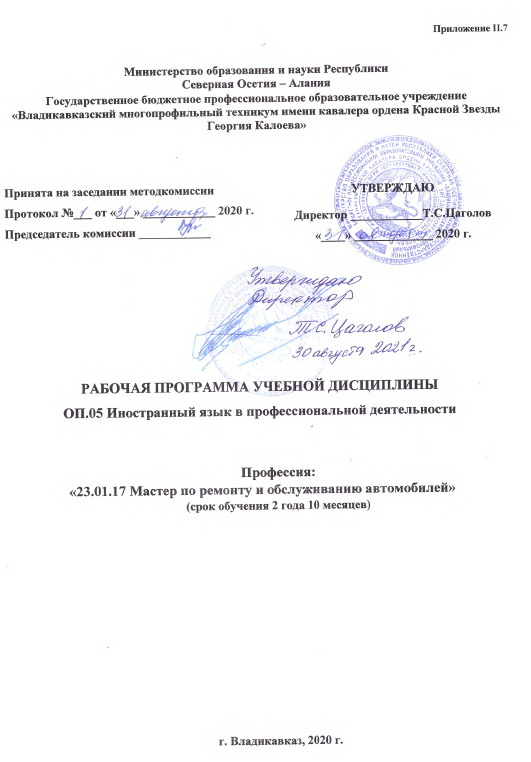 Приложение II.7Министерство образования и науки РеспубликиСеверная Осетия – АланияГосударственное бюджетное профессиональное образовательное учреждение«Владикавказский многопрофильный техникум имени кавалера ордена Красной Звезды Георгия Калоева»РАБОЧАЯ ПРОГРАММа УЧЕБНОЙ ДИСЦИПЛИНЫОП.05 Иностранный язык в профессиональной деятельностиПрофессия:  «23.01.17 Мастер по ремонту и обслуживанию автомобилей»(срок обучения 2 года 10 месяцев)г. Владикавказ, 2020 г.	Рабочая программа учебной дисциплины разработана на основе примерной программы, зарегистрированной в государственном реестре примерных основных образовательных программ 31.05.2017 г. под номером  23.01.17-170531 и Федерального государственного образовательного стандарта среднего профессионального образования по профессии  23.01.17 Мастер по ремонту и обслуживанию автомобилей, входящей в состав укрупненной группы профессий 23.00.00 Техника и технология наземного транспорта. Организация -  разработчик:Государственное бюджетное профессиональное образовательное учреждение «Владикавказский многопрофильный техникум имени кавалера ордена Красной Звезды Георгия Калоева» г. Владикавказа РСО – Алания.Разработчики:Костионова Марина Юрьевна, преподаватель ГБПОУ ВМТ им. Г. Калоева г. Владикавказа РСО - АланияСОДЕРЖАНИЕ1. ОБЩАЯ ХАРАКТЕРИСТИКА РАБОЧЕЙ ПРОГРАММЫ УЧЕБНОЙ ДИСЦИПЛИНЫ ОП.05 Иностранный язык в профессиональной деятельности1.2. Место дисциплины в структуре основной образовательной программы: дисциплина входит в общепрофессиональный цикл.Учебная дисциплина имеет практическую направленность и межпредметные  связи с  профессиональными модулями: «ПМ.01. Техническое состояние систем, агрегатов, деталей и механизмов автомобиля», «ПМ.02. Техническое обслуживание автотранспорта», «ПМ.03. Текущий ремонт различных видов автомобилей».1.3. Цель и планируемые результаты освоения дисциплины:СТРУКТУРА И СОДЕРЖАНИЕ УЧЕБНОЙ ДИСЦИПЛИНЫОбъем учебной дисциплины и виды учебной работы2.2 Тематический план и содержание учебной дисциплины ОП.05 Иностранный язык в профессиональной деятельности3. УСЛОВИЯ РЕАЛИЗАЦИИ ПРОГРАММЫ УЧЕБНОЙ ДИСЦИПЛИНы3.1.Для реализации программы учебной дисциплины должны быть предусмотрены следующие специальные помещения: Кабинет «Иностранный язык»,оснащенный оборудованием: посадочные места по количеству обучающихся,рабочее место преподавателя, оснащенное ПК,комплект учебно-наглядных пособий, комплекты раздаточных материалов, фонд оценочных средств,оснащенный техническими средствами обучения:-  оргтехника, персональный компьютер с лицензионным программным обеспечением:- операционная система MSWindowsXPProfessional.	3.2. Информационное обеспечение реализации программы	Для реализации программы библиотечный фонд образовательной организации должен иметь печатные и/или электронные  образовательные и информационные ресурсы, рекомендуемых для использования в образовательном процессе.3.2.1. Печатные изданияГолубев А.П.  «Английский язык для технических специальностей». Учебник для студентов учреждений СПО» Академия» 2016 г.The Complete Guide to Plumbing. The editors of Creative Publishing international, Inc., in cooperation with Black & Decker, 2015Безкоровайная Г.Т., Койранская Е.А., Соколова Н.И., Лаврик Г.В.PlanetofEnglish: учебник английского языка для учреждений СПО. — М., 2016.Электронные издания Безкоровайная Г.Т., Койранская Е.А., Соколова Н.И., Лаврик Г.В.PlanetofEnglish: электронный учебно-методический комплекс английского языка для учреждений СПО. - М., 2015.КОНТРОЛЬ И ОЦЕНКА РЕЗУЛЬТАТОВ ОСВОЕНИЯ УЧЕБНОЙ ДИСЦИПЛИНЫПринята на заседании методкомиссииПротокол №___ от «___» ____________ 2020 г.Председатель комиссии ____________      УТВЕРЖДАЮДиректор ____________Т.С.Цаголов«____» _____________ 2020 г.1. ОБЩАЯ ХАРАКТЕРИСТИКА  РАБОЧЕЙ ПРОГРАММЫ УЧЕБНОЙ ДИСЦИПЛИНЫ42.СТРУКТУРА И СОДЕРЖАНИЕ УЧЕБНОЙ ДИСЦИПЛИНЫ63.УСЛОВИЯ РЕАЛИЗАЦИИ УЧЕБНОЙ ДИСЦИПЛИНЫ104.КОНТРОЛЬ И ОЦЕНКА РЕЗУЛЬТАТОВ ОСВОЕНИЯ УЧЕБНОЙ ДИСЦИПЛИНЫ11Код ПК, ОКУменияЗнанияОК 1Распознавать задачу и/или проблему в профессиональном и/или социальном контексте; анализировать задачу и/или проблему и выделять её составные части; определять этапы решения задачи; выявлять и эффективно искать информацию, необходимую для решения задачи и/или проблемы;составить план действия;определить необходимые ресурсы;владеть актуальными методами работы в профессиональной и смежных сферах; реализовать составленный план; оценивать результат и последствия своих действий (самостоятельно или с помощью наставника)Актуальный профессиональный и социальный контекст, в котором приходится работать и жить; основные источники информации и ресурсы для решения задач и проблем в профессиональном и/или социальном контексте;алгоритмы выполнения работ в профессиональной и смежных областях; методы работы в профессиональной и смежных сферах; структуру плана для решения задач; порядок оценки результатов решения задач профессиональной деятельностиАктуальный профессиональный и социальный контекст, в котором приходится работать и жить; основные источники информации и ресурсы для решения задач и проблем в профессиональном и/или социальном контексте;алгоритмы выполнения работ в профессиональной и смежных областях; методы работы в профессиональной и смежных сферах; структуру плана для решения задач; порядок оценки результатов решения задач профессиональной деятельностиОК 4 Организовывать работу коллектива и команды; взаимодействовать с коллегами, руководством, клиентами в ходе профессиональной деятельностиПсихологические основы деятельности  коллектива, психологические особенности личности; основы проектной деятельностиОК 6 Организовывать коммуникации с учетом традиционного, культурного контекста.Сущность гражданско-патриотической позиции, общечеловеческих ценностей; значимость профессиональной деятельности ОК 10Понимать общий смысл четко произнесенных высказываний на известные темы (профессиональные и бытовые), понимать тексты на базовые профессиональные темы; участвовать в диалогах на знакомые общие и профессиональные темы; строить простые высказывания о себе и о своей профессиональной деятельности; кратко обосновывать и объяснить свои действия (текущие и планируемые); писать простые связные сообщения на знакомые или интересующие профессиональные темыПравила построения простых и сложных предложений на профессиональные темы; основные общеупотребительные глаголы (бытовая и профессиональная лексика); лексический минимум, относящийся к описанию предметов, средств и процессов профессиональной деятельности; особенности произношения; правила чтения текстов профессиональной направленностиПК 1.1-1.5,ПК 2.1-2.5,ПК 3.1-3.5.В области аудирования:понимать отдельные фразы и наиболее употребительные слова в высказываниях, касающихся важных тем, связанных с трудовой деятельностью;понимать, о чем идет речь в простых, четко произнесенных и небольших по объему сообщениях (в т.ч. устных инструкциях).В области чтения:читать и переводить тексты профессиональной направленности ( со словарем).В  области общения:общаться в простых типичных ситуациях трудовой деятельности, требующих непосредственного обмена информацией в рамках знакомых тем и видов деятельности;поддерживать краткий разговор на производственные темы, используя простые фразы и предложения, рассказать о своей работе, учебе, планах.В области письма:писать простые связные сообщения на знакомые или интересующие профессиональные темыПравила построения простых и сложных предложений на профессиональные темы;основные общеупотребительные глаголы (бытовая и профессиональная лексика);лексический минимум, относящийся к описанию предметов, средств и процессов профессиональной деятельности;особенности произношения;правила чтения текстов профессиональной направленностиВид учебной работыОбъем часовСуммарная учебная нагрузка во взаимодействии с преподавателем42Самостоятельная работаОбъем образовательной программы 42в том числе:в том числе:теоретическое обучениелабораторные работы практические занятия 42курсовая работа (проект) Контрольная работаСамостоятельная работаПромежуточная аттестация  в форме дифференцированного зачета Наименование разделов и темСодержание учебного материала и формы организации деятельности обучающихсяСодержание учебного материала и формы организации деятельности обучающихсяОбъем часовОсваиваемые элементы компетенций1223Раздел 1. Профессионально-ориентированный модульРаздел 1. Профессионально-ориентированный модульРаздел 1. Профессионально-ориентированный модульТема 1.1. Вводно-коррективный курс1. Цель и задачи изучения дисциплины «Иностранный язык в профессиональной деятельности». Теория научно-технического перевода.1. Цель и задачи изучения дисциплины «Иностранный язык в профессиональной деятельности». Теория научно-технического перевода.2ОК 1., ОК4, ОК6, ОК10Тема 1.2Инструменты и измерительные приборыСодержание учебного материалаСодержание учебного материала     4ОК 1,ОК4, ОК6,ОК10ПК 1.1-1.5,ПК 2.1-2.5,ПК 3.1-3.5.Тема 1.2Инструменты и измерительные приборыТематика практических занятий Тематика практических занятий      4ОК 1,ОК4, ОК6,ОК10ПК 1.1-1.5,ПК 2.1-2.5,ПК 3.1-3.5.Тема 1.2Инструменты и измерительные приборы1. Практическое занятие: «Инструменты (молоток, щипцы, разные виды ключей, ручные инструменты и электрические), измерительные приборы (штангенциркуль, ), единицы измерений, оборудование на СТО»1. Практическое занятие: «Инструменты (молоток, щипцы, разные виды ключей, ручные инструменты и электрические), измерительные приборы (штангенциркуль, ), единицы измерений, оборудование на СТО»2ОК 1,ОК4, ОК6,ОК10ПК 1.1-1.5,ПК 2.1-2.5,ПК 3.1-3.5.Тема 1.2Инструменты и измерительные приборы2. Практическое занятие: «Числительные, множественное число существительных. Речевой и текстовый материал: диалоги, мини-тексты, текст «Система измерений»»2. Практическое занятие: «Числительные, множественное число существительных. Речевой и текстовый материал: диалоги, мини-тексты, текст «Система измерений»»2ОК 1,ОК4, ОК6,ОК10ПК 1.1-1.5,ПК 2.1-2.5,ПК 3.1-3.5.Тема 1.3Кузовные работыСодержание учебного материалаСодержание учебного материала7ОК 1,ОК4, ОК6,ОК10ПК 1.1-1.5,ПК 2.1-2.5,ПК 3.1-3.5.Тема 1.3Кузовные работыТематика практических занятийТематика практических занятий223ОК 1,ОК4, ОК6,ОК10ПК 1.1-1.5,ПК 2.1-2.5,ПК 3.1-3.5.Тема 1.3Кузовные работы1. Практическое занятие: «Внешние части автомобиля, покраска, кузовной ремонт»1. Практическое занятие: «Внешние части автомобиля, покраска, кузовной ремонт»223ОК 1,ОК4, ОК6,ОК10ПК 1.1-1.5,ПК 2.1-2.5,ПК 3.1-3.5.Тема 1.3Кузовные работы2. Практическое занятие: «Совершенствование грамматических навыков употребления пассивного залога в настоящем времени»2. Практическое занятие: «Совершенствование грамматических навыков употребления пассивного залога в настоящем времени»223ОК 1,ОК4, ОК6,ОК10ПК 1.1-1.5,ПК 2.1-2.5,ПК 3.1-3.5.Тема 1.3Кузовные работы3. Практическое занятие: мини-тексты, текст «Бампер», лист проверки авто, диалог3. Практическое занятие: мини-тексты, текст «Бампер», лист проверки авто, диалог223ОК 1,ОК4, ОК6,ОК10ПК 1.1-1.5,ПК 2.1-2.5,ПК 3.1-3.5.Тема 1.4Прием автомобиля на техническое обслуживаниеСодержание учебного материалаСодержание учебного материала6Тема 1.4Прием автомобиля на техническое обслуживаниеТематика практических занятийТематика практических занятийОК 1,ОК4, ОК6,ОК10ПК 1.1-1.5,ПК 2.1-2.5,ПК 3.1-3.5.Тема 1.4Прием автомобиля на техническое обслуживаниеПрактическое занятие: «Приём  заказа на техническое обслуживание автомобиля, проведение его внешнего осмотра, составление необходимой приемочной документации»Практическое занятие: «Приём  заказа на техническое обслуживание автомобиля, проведение его внешнего осмотра, составление необходимой приемочной документации»2ОК 1,ОК4, ОК6,ОК10ПК 1.1-1.5,ПК 2.1-2.5,ПК 3.1-3.5.Тема 1.4Прием автомобиля на техническое обслуживаниеПрактическое занятие: «Совершенствование грамматических навыков употребления модальных глаголов»Практическое занятие: «Совершенствование грамматических навыков употребления модальных глаголов»2ОК 1,ОК4, ОК6,ОК10ПК 1.1-1.5,ПК 2.1-2.5,ПК 3.1-3.5.Тема 1.4Прием автомобиля на техническое обслуживаниеПрактическое занятие: мини-тексты, диалог (между клиентом и механиком)Практическое занятие: мини-тексты, диалог (между клиентом и механиком)2ОК 1,ОК4, ОК6,ОК10ПК 1.1-1.5,ПК 2.1-2.5,ПК 3.1-3.5.Тема 1.5.Двигатель, системы, агрегаты автомобиляСодержание учебного материалаСодержание учебного материала12ОК 1,ОК4, ОК6,ОК10ПК 1.1-1.5,ПК 2.1-2.5,ПК 3.1-3.5.Тема 1.5.Двигатель, системы, агрегаты автомобиляТематика практических занятийТематика практических занятийОК 1,ОК4, ОК6,ОК10ПК 1.1-1.5,ПК 2.1-2.5,ПК 3.1-3.5.Тема 1.5.Двигатель, системы, агрегаты автомобиляПрактическое занятие: «Различные виды двигателей, их отличительные особенности (двигатель внутреннего сгорания, бензиновый, дизельный, 2-х и 4-х тактный), система зажигания, система смазки»Практическое занятие: «Различные виды двигателей, их отличительные особенности (двигатель внутреннего сгорания, бензиновый, дизельный, 2-х и 4-х тактный), система зажигания, система смазки»2ОК 1,ОК4, ОК6,ОК10ПК 1.1-1.5,ПК 2.1-2.5,ПК 3.1-3.5.Тема 1.5.Двигатель, системы, агрегаты автомобиляПрактическое занятие «Основные компоненты топливной системы (фильтр, насос, системы впрыска топлива, форсунки, дроссельная заслонка); основные компоненты тормозной системы (виды тормозов, тормозной диск, колодки, суппорт, тормозной цилиндр, жидкость, шланги, педаль);основные компоненты рулевого управления»Практическое занятие «Основные компоненты топливной системы (фильтр, насос, системы впрыска топлива, форсунки, дроссельная заслонка); основные компоненты тормозной системы (виды тормозов, тормозной диск, колодки, суппорт, тормозной цилиндр, жидкость, шланги, педаль);основные компоненты рулевого управления»2ОК 1,ОК4, ОК6,ОК10ПК 1.1-1.5,ПК 2.1-2.5,ПК 3.1-3.5.Тема 1.5.Двигатель, системы, агрегаты автомобиляПрактическое занятие : «Совершенствование грамматических навыков употребления настоящего совершенного времени»Практическое занятие : «Совершенствование грамматических навыков употребления настоящего совершенного времени»3ОК 1,ОК4, ОК6,ОК10ПК 1.1-1.5,ПК 2.1-2.5,ПК 3.1-3.5.Тема 1.5.Двигатель, системы, агрегаты автомобиляПрактическое занятие : «Двигатель внутреннего сгорания», мини-тексты, диалог»Практическое занятие : «Двигатель внутреннего сгорания», мини-тексты, диалог»3ОК 1,ОК4, ОК6,ОК10ПК 1.1-1.5,ПК 2.1-2.5,ПК 3.1-3.5.Тема 1.5.Двигатель, системы, агрегаты автомобиляПрактическое занятие: «Тормозная система»; «Система рулевого управления»Практическое занятие: «Тормозная система»; «Система рулевого управления»2ОК 1,ОК4, ОК6,ОК10ПК 1.1-1.5,ПК 2.1-2.5,ПК 3.1-3.5.Тема 1.6. Электрооборудование и компьютерная диагностикаСодержание учебного материалаСодержание учебного материала8ОК 1,ОК4, ОК6,ОК10ПК 1.1-1.5,ПК 2.1-2.5,ПК 3.1-3.5.Тема 1.6. Электрооборудование и компьютерная диагностикаТематика практических занятийТематика практических занятийОК 1,ОК4, ОК6,ОК10ПК 1.1-1.5,ПК 2.1-2.5,ПК 3.1-3.5.Тема 1.6. Электрооборудование и компьютерная диагностикаПрактическое занятие: «Основные термины, связанные с электронной и электрическими частями автомобиля, датчики, предохранители, система питания автомобиля, системы безопасности, провода, электроинструменты основные системы безопасности автомобиля (ABS, ESP и т.п.); основные коды диагностических ошибок»Практическое занятие: «Основные термины, связанные с электронной и электрическими частями автомобиля, датчики, предохранители, система питания автомобиля, системы безопасности, провода, электроинструменты основные системы безопасности автомобиля (ABS, ESP и т.п.); основные коды диагностических ошибок»2ОК 1,ОК4, ОК6,ОК10ПК 1.1-1.5,ПК 2.1-2.5,ПК 3.1-3.5.Тема 1.6. Электрооборудование и компьютерная диагностикаПрактическое занятие: «Совершенствование грамматических навыков употребления условного наклонения»Практическое занятие: «Совершенствование грамматических навыков употребления условного наклонения»2ОК 1,ОК4, ОК6,ОК10ПК 1.1-1.5,ПК 2.1-2.5,ПК 3.1-3.5.Тема 1.6. Электрооборудование и компьютерная диагностикаПрактическое занятие: «Мини-тексты, диалог (между клиентом и представителем автомобильной компании);коды ошибокПрактическое занятие: «Мини-тексты, диалог (между клиентом и представителем автомобильной компании);коды ошибок2ОК 1,ОК4, ОК6,ОК10ПК 1.1-1.5,ПК 2.1-2.5,ПК 3.1-3.5.Тема 1.6. Электрооборудование и компьютерная диагностикаПрактическое занятие: «Использование компьютерных технологий в автомобиле»Практическое занятие: «Использование компьютерных технологий в автомобиле»2ОК 1,ОК4, ОК6,ОК10ПК 1.1-1.5,ПК 2.1-2.5,ПК 3.1-3.5.Дифференцированный зачетПрактическое занятиеПрактическое занятие3ОК 1,ОК4, ОК6,ОК10ПК 1.1-1.5,ПК 2.1-2.5,ПК 3.1-3.5.Итого:Итого:4242Результаты обученияКритерии оцениванияМетоды оценкиУметь:90 ÷ 100 % правильных ответов –5 (отлично)80 ÷ 89 % правильных ответов –4 (хорошо)70 ÷ 79%  правильных ответов –3(удовлетворительно)менее 70% правильных ответов –2 (неудовлетворительно)Оценка в рамках текущего контроля, результатов выполнения индивидуальных контрольных заданий,результатов выполнения самостоятельной работы.Оценка результатов выполнения практических занятийв  области аудирования:понимать отдельные фразы и наиболее употребительные слова в высказываниях, касающихся важных тем, связанных с трудовой деятельностьюпонимать, о чем идет речь в простых, четко произнесенных и небольших по объему сообщениях (в т. ч. устных инструкциях).в области чтения:читать и переводить тексты профессиональной направленности (со словарем)90 ÷ 100 % правильных ответов –5 (отлично)80 ÷ 89 % правильных ответов –4 (хорошо)70 ÷ 79%  правильных ответов –3(удовлетворительно)менее 70% правильных ответов –2 (неудовлетворительно)Оценка в рамках текущего контроля, результатов выполнения индивидуальных контрольных заданий,результатов выполнения самостоятельной работы.Оценка результатов выполнения практических занятийВ  области общения:общаться в простых типичных ситуациях трудовой деятельности, требующих непосредственного обмена информацией в рамках знакомых тем и видов деятельности. поддерживать краткий разговор на производственные темы, используя простые фразы и предложения, рассказать о своей работе, учебе, планах.90 ÷ 100 % правильных ответов –5 (отлично)80 ÷ 89 % правильных ответов –4 (хорошо)70 ÷ 79%  правильных ответов –3(удовлетворительно)менее 70% правильных ответов –2 (неудовлетворительно)Оценка в рамках текущего контроля, результатов выполнения индивидуальных контрольных заданий,результатов выполнения самостоятельной работы.Оценка результатов выполнения практических занятийв области письма:писать простые связные сообщения на знакомые или интересующие профессиональные темы90 ÷ 100 % правильных ответов –5 (отлично)80 ÷ 89 % правильных ответов –4 (хорошо)70 ÷ 79%  правильных ответов –3(удовлетворительно)менее 70% правильных ответов –2 (неудовлетворительно)Оценка в рамках текущего контроля, результатов выполнения индивидуальных контрольных заданий,результатов выполнения самостоятельной работы.Оценка результатов выполнения практических занятийЗнать: 90 ÷ 100 % правильных ответов –5 (отлично)80 ÷ 89 % правильных ответов –4 (хорошо)70 ÷ 79%  правильных ответов –3(удовлетворительно)менее 70% правильных ответов –2 (неудовлетворительно)Письменный опрос в форме тестированияУстный индивидуальный опросПравила построения простых и сложных предложений на профессиональные темы90 ÷ 100 % правильных ответов –5 (отлично)80 ÷ 89 % правильных ответов –4 (хорошо)70 ÷ 79%  правильных ответов –3(удовлетворительно)менее 70% правильных ответов –2 (неудовлетворительно)Письменный опрос в форме тестированияУстный индивидуальный опросОсновные общеупотребительные глаголы (бытовая и профессиональная лексика)90 ÷ 100 % правильных ответов –5 (отлично)80 ÷ 89 % правильных ответов –4 (хорошо)70 ÷ 79%  правильных ответов –3(удовлетворительно)менее 70% правильных ответов –2 (неудовлетворительно)Письменный опрос в форме тестированияУстный индивидуальный опросЛексический минимум, относящийся к описанию предметов, средств и процессов профессиональной деятельности;90 ÷ 100 % правильных ответов –5 (отлично)80 ÷ 89 % правильных ответов –4 (хорошо)70 ÷ 79%  правильных ответов –3(удовлетворительно)менее 70% правильных ответов –2 (неудовлетворительно)Письменный опрос в форме тестированияУстный индивидуальный опросОсобенности произношения90 ÷ 100 % правильных ответов –5 (отлично)80 ÷ 89 % правильных ответов –4 (хорошо)70 ÷ 79%  правильных ответов –3(удовлетворительно)менее 70% правильных ответов –2 (неудовлетворительно)Письменный опрос в форме тестированияУстный индивидуальный опросПравила чтения текстов профессиональной направленности90 ÷ 100 % правильных ответов –5 (отлично)80 ÷ 89 % правильных ответов –4 (хорошо)70 ÷ 79%  правильных ответов –3(удовлетворительно)менее 70% правильных ответов –2 (неудовлетворительно)Письменный опрос в форме тестированияУстный индивидуальный опрос